Full Council Meeting AgendaNote: Following Open Meeting Law, 13D, this meeting is held fully electronically due to the health pandemic of COVID-19.December 13, 20232:00 to 4:00 pm2:00 pm:	Call to order by Chair (5 minutes)Motion: Motion to approve the December 13, 2023, full council meeting Agenda Motion: Motion to approve the meeting minutes of the October 11, 2023, full council meeting.2:05 pm:	Welcome and Introductions MCD Council Member introductions: New MCD Staff introductions (5 minutes)2:10 pm:	External Relationships Committee speaker: Sue Redepenning, Live Life Therapy Solutions and Tammy Berberi (20 minutes)2:30 pm:	External Relationships Committee update: Tammy Berberi (5 minutes) 2:35 pm:	Governance Systems Committee update: Hope Johnson (5 minutes)2:40 pm:	Council Planning Committee update: Nikki Villavicencio (5 minutes)2:45 pm:	Council Business: Discussion Executive Director Annual Performance Review, Chair/Vice Chair and/or Executive Director (5 min) 2:50 pm:	MCD Consultant Introductions Q and A: Linda Gremillion, David Dively, Sherry Johnson, and Brigid Riley (35 minutes)3:35 pm:	MCD Public Policy Presentation Trevor Turner and David Dively 				(10 minutes) Motion: Motion to approve the MCD Public Policy Legislative Agenda3:45 pm:	Financial Report Summary, David Dively, Linda Gremillion (5 minutes)3:50 pm:	Executive Director Report David Dively, Linda Gremillion (5 minutes)3:55 pm:	Public Comment (5 minutes)4:00 pm:	Adjourn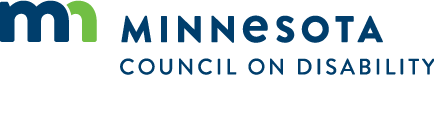 